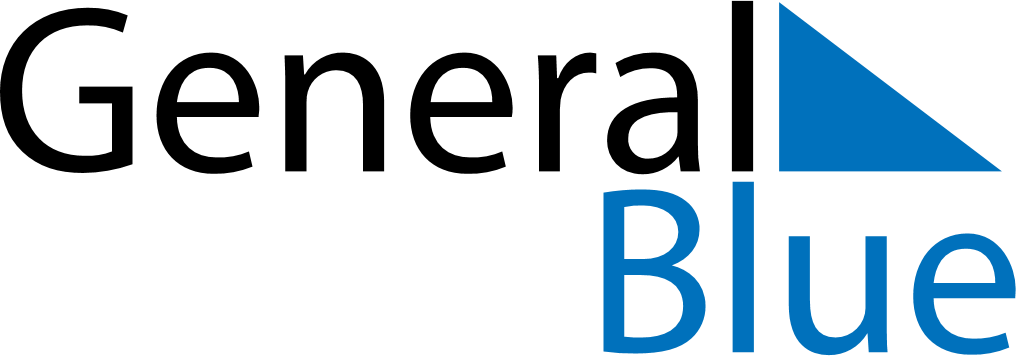 March 2024March 2024March 2024March 2024GibraltarGibraltarGibraltarMondayTuesdayWednesdayThursdayFridaySaturdaySaturdaySunday1223456789910Mother’s Day1112131415161617Commonwealth Day18192021222323242526272829303031Good FridayEaster Sunday